SOLICITUD Y AUTORIZACIÓN DEPERMISOS Y COMISIONES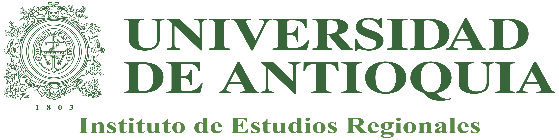 FECHA DE SOLICITUDDIAMESAÑOTIPO DE SOLICITUDPERMISO                   COMISIÓN DE SERVICIOS               PERMISO                   COMISIÓN DE SERVICIOS               PERMISO                   COMISIÓN DE SERVICIOS               PERMISO                   COMISIÓN DE SERVICIOS               PERMISO                   COMISIÓN DE SERVICIOS               PERMISO                   COMISIÓN DE SERVICIOS                     TIEMPO SOLICITADOHORAS MEDIO DÍADOS DÍASUN DÍA 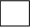 MAS DE DOSCUÁNTOS  FECHASDESDE EL       DD.MM.AAAA                                HASTA EL       DD.MM.AAAA                   AÑO     AAAADESDE EL       DD.MM.AAAA                                HASTA EL       DD.MM.AAAA                   AÑO     AAAADESDE EL       DD.MM.AAAA                                HASTA EL       DD.MM.AAAA                   AÑO     AAAADESDE EL       DD.MM.AAAA                                HASTA EL       DD.MM.AAAA                   AÑO     AAAADESDE EL       DD.MM.AAAA                                HASTA EL       DD.MM.AAAA                   AÑO     AAAADESDE EL       DD.MM.AAAA                                HASTA EL       DD.MM.AAAA                   AÑO     AAAA       TIPO DE VINCULACIÓNDOCENTE VINCULADO               DOCENTE OCASIONAL               ADMINISTRATIVO DOCENTE VINCULADO               DOCENTE OCASIONAL               ADMINISTRATIVO DOCENTE VINCULADO               DOCENTE OCASIONAL               ADMINISTRATIVO DOCENTE VINCULADO               DOCENTE OCASIONAL               ADMINISTRATIVO DOCENTE VINCULADO               DOCENTE OCASIONAL               ADMINISTRATIVO DOCENTE VINCULADO               DOCENTE OCASIONAL               ADMINISTRATIVO NOMBRE Y APELLIDOSCOMPLETOS Y NUMERO DE CÉDULAEL TIEMPO SOLICITADO SE COMPENSA   NÓMINA                       JORNADA EXTRALABORAL                                NÓMINA                       JORNADA EXTRALABORAL                                NÓMINA                       JORNADA EXTRALABORAL                                NÓMINA                       JORNADA EXTRALABORAL                                NÓMINA                       JORNADA EXTRALABORAL                                NÓMINA                       JORNADA EXTRALABORAL                             OBJETO DEL PERMISO O COMISIÓN*ESPECIFIQUE HORARIO EN QUE SERÁ COMPENSANOD EL TIEMPO_____________________________________________                                    FIRMA_____________________________________________                                    FIRMA_____________________________________________                                    FIRMA_____________________________________________                                    FIRMA_____________________________________________                                    FIRMA_____________________________________________                                    FIRMA_____________________________________________                                    FIRMAVo. Bo. DIRECTOR  Vo. Bo. DIRECTOR  Vo. Bo. DIRECTOR  RECIBIDO EN TALENTO HUMANO PORRECIBIDO EN TALENTO HUMANO PORRECIBIDO EN TALENTO HUMANO PORRECIBIDO EN TALENTO HUMANO POR